Предпринимательство ПриморьяДень российского предпринимательства – это профессиональный праздник, который приходится на 26 мая. Согласно российскому законодательству каждый человек имеет право открыть свое дело и вести бизнес. Направление деятельности может быть разное. Сегодня 75% предприятий, работающих в нашей стране, являются представителями малого бизнеса. Они играют важную роль на рынке частных услуг, дают работу 15 млн. человек по всей стране.В Приморском крае - это 38.8 тыс. малых и микропредприятий (73% всех предприятий и организаций края) и 46.6 тыс. индивидуальных предпринимателей. Они дают работу почти 250 тыс. приморцев.Большинство субъектов малого предпринимательства являются микропредприятиями - 93% юридических лиц и 99% индивидуальных предпринимателей. Основное количество малых предприятий Приморья осуществляют деятельность в  сфере оптовой и розничной торговли, ремонта автотранспортных средств (37%). На втором месте по популярности у малого бизнеса - транспортировка и хранение - 12%, к сфере строительства относится 10% малых предприятий,  к промышленному производству – 7%. Большинство индивидуальных предпринимателей так же заявили основным видом деятельности торговлю (45%), транспортные услуги (9%) и строительство (7%).Предпринимательство любого масштаба – это основной двигатель экономики. Его высокая адаптация и массовый охват практически всех сфер экономической жизни создают условия для устойчивого развития страны. Так, в валовом региональном продукте Приморского края доля субъектов малого и среднего бизнеса превышает 30%. Из всех занятых в экономике края 28% приходится на малый и средний бизнес. Оборот розничной торговли и оборот общественного питания, в основном, сформированы малым и средним бизнесом.Пандемия коронавируса внесла свои коррективы в развитие предпринимательства. Приморский бизнес особенно пострадал в сфере туризма и общепита. Так доля малого и среднего бизнеса в краевом обороте общепита за 2020 год сократилась более чем на 20 процентных пунктов – с 86% в 2019 году до 64% в 2020 году.В настоящее время ситуация стабилизируется, снимаются ограничения и бизнес восстанавливает свою работу.Приморскстат поздравляет всех предпринимателей Приморского края с праздником и искренне желает продуктивной и успешной деятельности!Приморскстатhttp://primstat.gks.ruP25_mail@gks.ru8(423) 243-26-88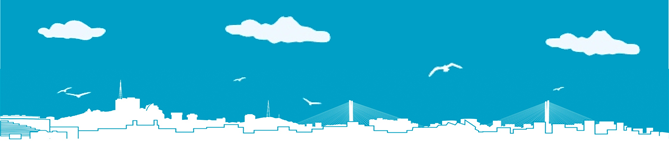 ФЕДЕРАЛЬНАЯ СЛУЖБА ГОСУДАРСТВЕННОЙ СТАТИСТИКИТЕРРИТОРИАЛЬНЫЙ ОРГАН ФЕДЕРАЛЬНОЙ СЛУЖБЫГОСУДАРСТВЕННОЙ СТАТИСТИКИ ПО ПРИМОРСКОМУ КРАЮПресс-релиз24.05.2021При использовании данных в публикацияхссылка на Приморскстат обязательна